ТЕХНИЧКО И ИНФОРМАТИЧКО ОБРАЗОВАЊЕЗА 8. РАЗРЕД29. МАРТ 2020.ШЕМА ЕЛЕКТРОНСКЕ КОМПОНЕНТЕ- ,,ТРАНЗИСТОРА’’Потребно је: - задату шему транзистора нацртати у  вашој свесци - цртеж котирати према вашим мерама,- у прилогу вам шаљем презентацију са електронским компонентима- рок за израду 7 дана.- цртеж шеме сликати и послати на “GOOGLE CLASSROOM”/учионицу.Срећно! 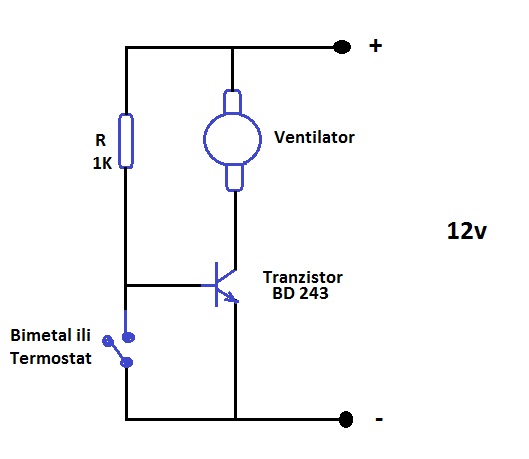 